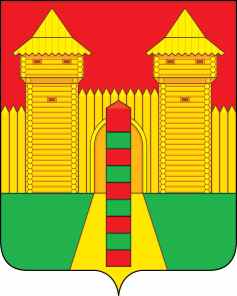 АДМИНИСТРАЦИЯ  МУНИЦИПАЛЬНОГО  ОБРАЗОВАНИЯ «ШУМЯЧСКИЙ   РАЙОН» СМОЛЕНСКОЙ  ОБЛАСТИПОСТАНОВЛЕНИЕот 08.02.2024г. № 54          п. Шумячи В соответствии с Земельным кодексом Российской Федерации, Федеральным законом «О введении в действие Земельного кодекса Российской Федерации», приказом Федеральной службы государственной регистрации, кадастра и картографии от 19 апреля 2022г. № П/0148 «Об утверждении требований к подготовке схемы расположения земельного участка  или земельных участков на кадастровом плане территории и формату схемы расположения земельного участка или земельных участков на кадастровом плане территории при подготовке схемы расположения земельного участка или земельных участков на кадастровом плане территории в форме электронного документа, формы схемы расположения земельного участка или земельных участков на кадастровом плане территории, подготовка которой осуществляется в форме документа на бумажном носителе», на основании заявления Царева Анатолия Владимировича от 01.02.2024г. (регистрационный № 145 от 01.02.2024г.)	Администрация муниципального образования «Шумячский район» Смоленской области    П О С Т А Н О В Л Я Е Т:Предварительно согласовать Цареву Анатолию Владимировичу (паспорт 66 03 № 929568, выдан Шумячским РОВД Смоленской области от 05.11.2003г., зарегистрированного по адресу: Смоленская обл., Шумячский район, п. Шумячи, ул. Высокая, д. 18, кв. 15) предоставление земельного участка, площадью 25 кв.м, из категории земель - земли населенных пунктов, расположенного по адресу: Российская Федерация, Смоленская область, Шумячский район, Шумячское городское поселение, п. Шумячи, ул. Высокая, вблизи д.18.Утвердить прилагаемую схему расположения на кадастровом плане территории земельного участка площадью 25 кв.м., из категории земель – земли населенных пунктов, расположенного в территориальной зоне Ж2 - зоны застройки малоэтажными жилыми домами (до 4 этажей, включая мансардный), в пределах кадастрового квартала 67:24:0190212, по адресу: Российская Федерация, Смоленская область, Шумячский район, Шумячское городское поселение, п. Шумячи, ул. Высокая, вблизи д.18.Определить вид разрешенного использования земельного участка, указанного в пункте 1 настоящего постановления – хранение автотранспорта.Цареву Анатолию Владимировичу провести работы по образованию вышеуказанного земельного участка в соответствии со схемой расположения земельного участка и обратиться в орган, осуществляющий государственный кадастровый учет объектов недвижимого имущества, для постановки земельного участка на государственный кадастровый учет в порядке, установленном Федеральным законом от 24.07.2007г. №221-ФЗ «О государственном кадастре недвижимости». О предварительном согласовании предоставления и утверждении схемы расположения земельного участкаИ.п. Главы муниципального образования «Шумячский район» Смоленской областиД.А. Каменев